Беседа «Машины на улицах города – виды транспорта»Цель: закреплять представления о наземном виде транспорта, его классификации и назначении, понимать значимость его для жизни своего города.Материалы и оборудование: модели машин разного вида, иллюстрации на тему «Виды транспорта», «Специальный транспорт», ноутбук, проектор. Ход беседыВводная частьДидактическая игра «Узнай машину на ощупь» (в мешочке набор машин: грузовики, легковые, пожарная машина, экскаватор, автобус, спец. техника по количеству детей; надо достать, узнать, назвать машину).Как назвать одним словом все эти машины? (транспорт)Какой это транспорт? (наземный).      2. Основная часть.Все машины выполняют разную работу, на какие виды их можно поделить? (грузовые, пассажирские и специализированный транспорт)Если транспорт перевозит грузы, то его называют: грузовойЕсли транспорт перевозит людей, то его называют: пассажирскийА еще ребята есть специальный вид транспортаГрузовой транспорт.Отгадайте загадку.него огромный кузов, Кузов для различных грузовОн могуч, силен как бык, А зовется… (грузовик)Первые машины появились очень давно и работали они при помощи пара. Служили они тягачами, перетаскивали грузы. Слово «шофер» означает «кочегар», ведь именно кочегар управлял первой самоходной машиной. Сейчас грузовики разные и выполняют они разную работу: перевозят зерно, книги, молоко, бензин, цемент и т. д.(показ машинок-игрушек)- Что отнесем к грузовому транспорту? (Грузовые машины) - Для чего нужен грузовой транспорт?Пассажирский транспорт.- Прочитайте и отгадайте загадку:Весь день - домой и на работу Возить людей его забота!Точно, вовремя и ловко Подъезжает к остановке.Все вошли, закрылась дверь, - Пассажиры вы теперь.Всѐ! Приехали! Ура! Выходите, вам пора!- К какому виду транспорта отнесем автобус к грузовому, пассажирскому, специальному? - Что еще относится к пассажирскому транспорту? (трамвай, троллейбус, такси, пассажирские поезда, электрички)А какой пассажирский транспорт есть в нашем городе? (автобус, такси, микроавтобусы «Газель»)Автобус, микроавтобус «Газель», такси - это общественный транспорт. В нем каждый может поехать куда нужно. Но чтобы в нем ехать - нужно знать определенные правила. Какие правила для пассажиров вы знаете?После ответов детей зачитывают правила. Специальный транспорт.Слово "специальный" в переводе с латинского означает «особый».  Эти машины и вправду особые. Они нужны для ответственной работы. Их вызывают по телефону, если требуется срочная помощь. Не играй, дружок, с огнем.Помни ты, она мала,Но от спички - невеличкиМожет дом сгореть дотла.Если случится пожар, звони по телефону 01. И к вам на помощь придет пожарная машина. Она имеет красный цвет, чтобы видно было издалека, имеет сигнальную лампу и сирену. (Показ картинки)Днем и ночью на страже мира и спокойствия граждан - полицейские. Если с вами беда - звони 02. Полицейская машина белого цвета с синей полосой и надписью. (Показ картинки)А если случится тебе простудится, Привяжется кашель, поднимется жар : Тогда звони по телефону 03, и к вам приедет машина - скорая помощь. Машина скорой помощи - белого цвета с красным крестом, так же имеет сирену и сигнальную лампу. (Показ картинки)Но есть еще одна специальная машина, которая может заменить собой все предыдущие. Это машина МЧС. Вызывают ее по телефону 01.Если эти машины едут с проблесковыми маячками, то все должны уступать им место на дороге.Кроме этих машин, есть еще автомобили, которые перевозят продукты, почту или участвуют в спортивных соревнованиях. Они тоже относятся к специальному транспорту. (Демонстрация и обсуждение сюжетных иллюстраций).Заключительная частьРебята, а какой наземный транспорт вы встречаете на улице?Кто еще может назвать наземный транспорт, который встречается в нашем селе?(ответы детей)Как вы думаете, какой транспорт является наиболее безопасным средством передвижения? (Каждый опасен по - своему)Как избежать опасных ситуаций, связанных с транспортом? (Соблюдать правила дорожного движения).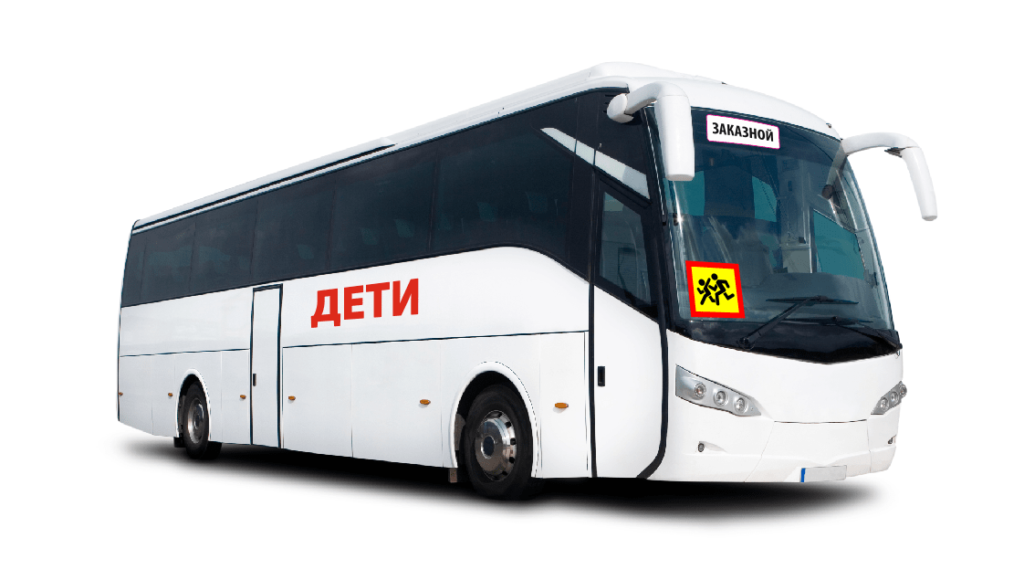 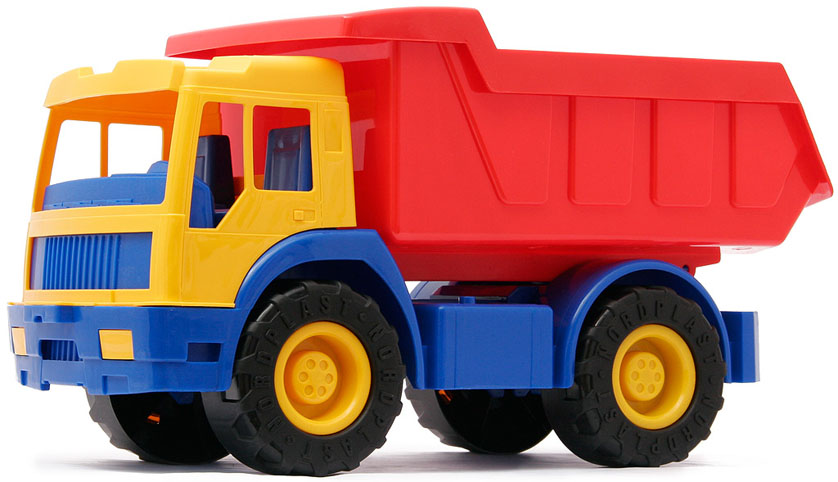 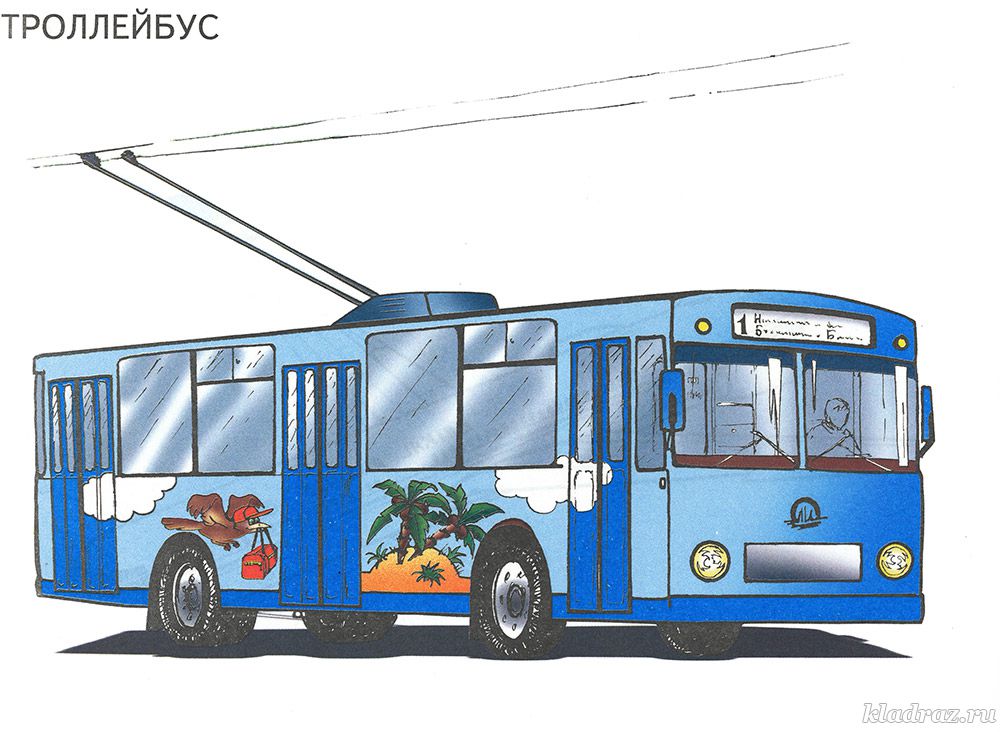 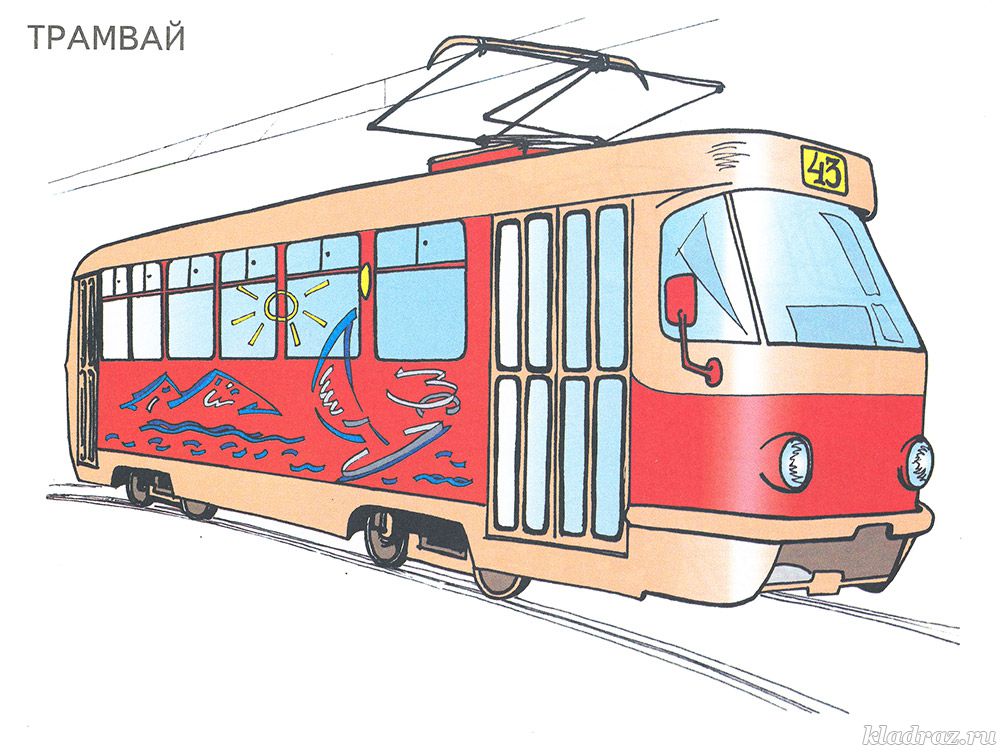 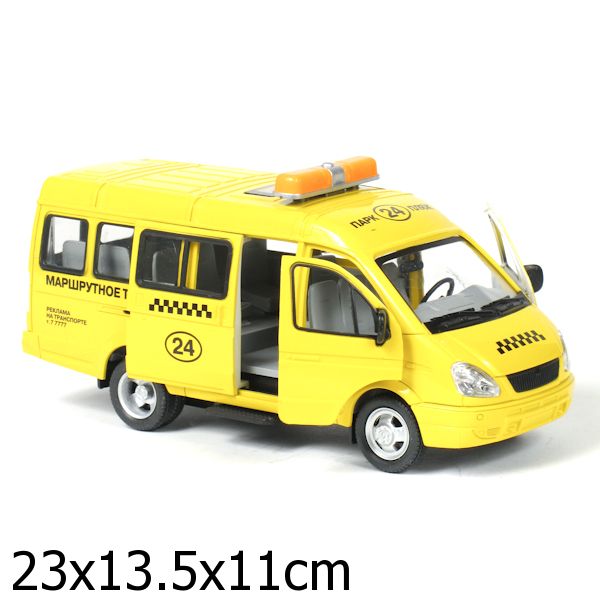 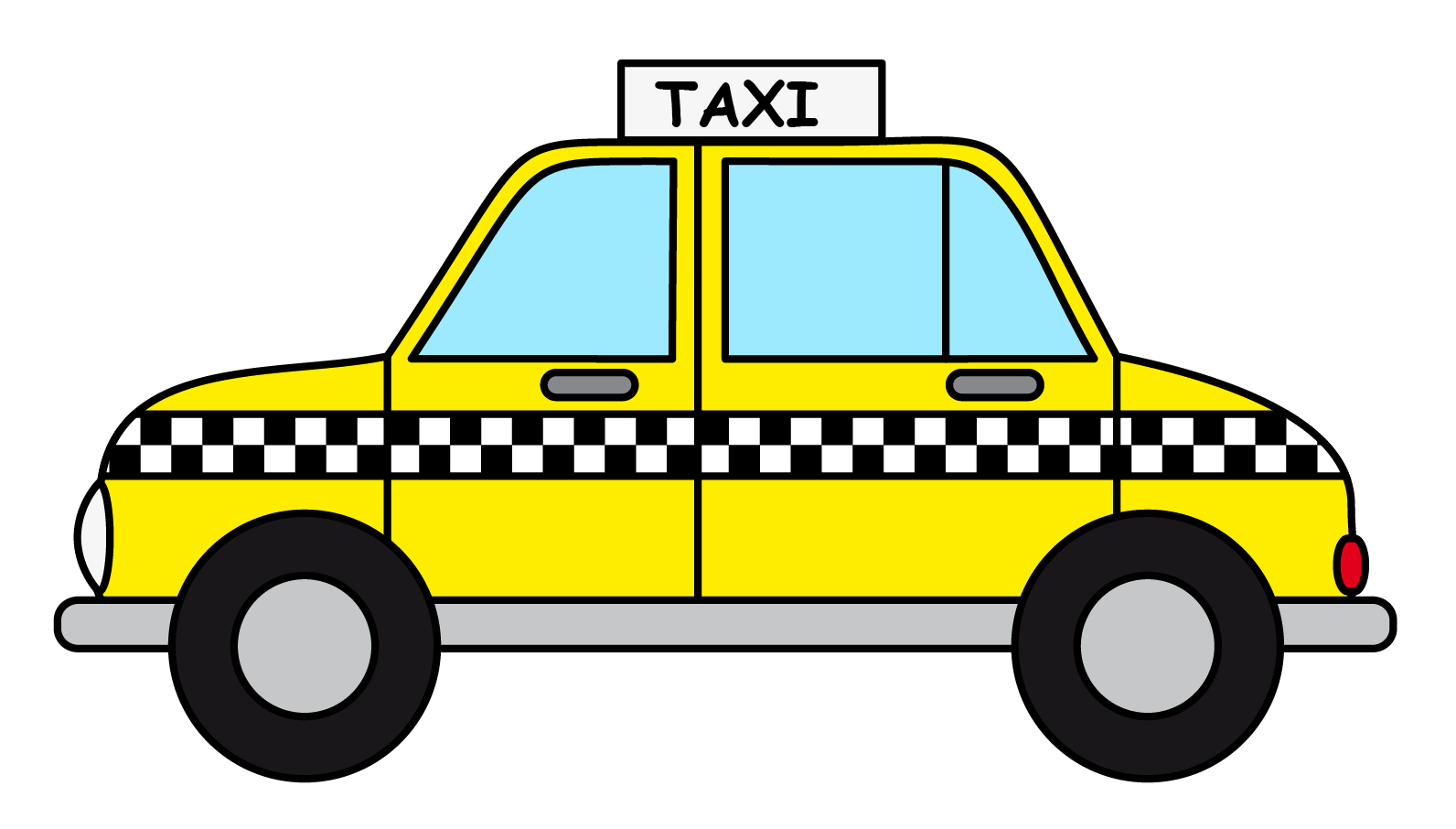 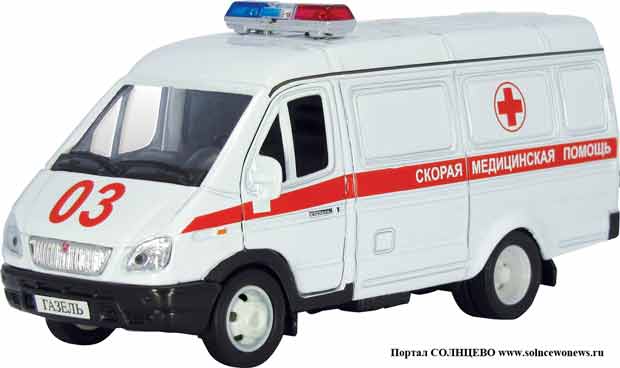 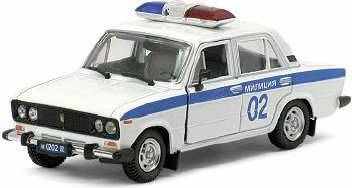 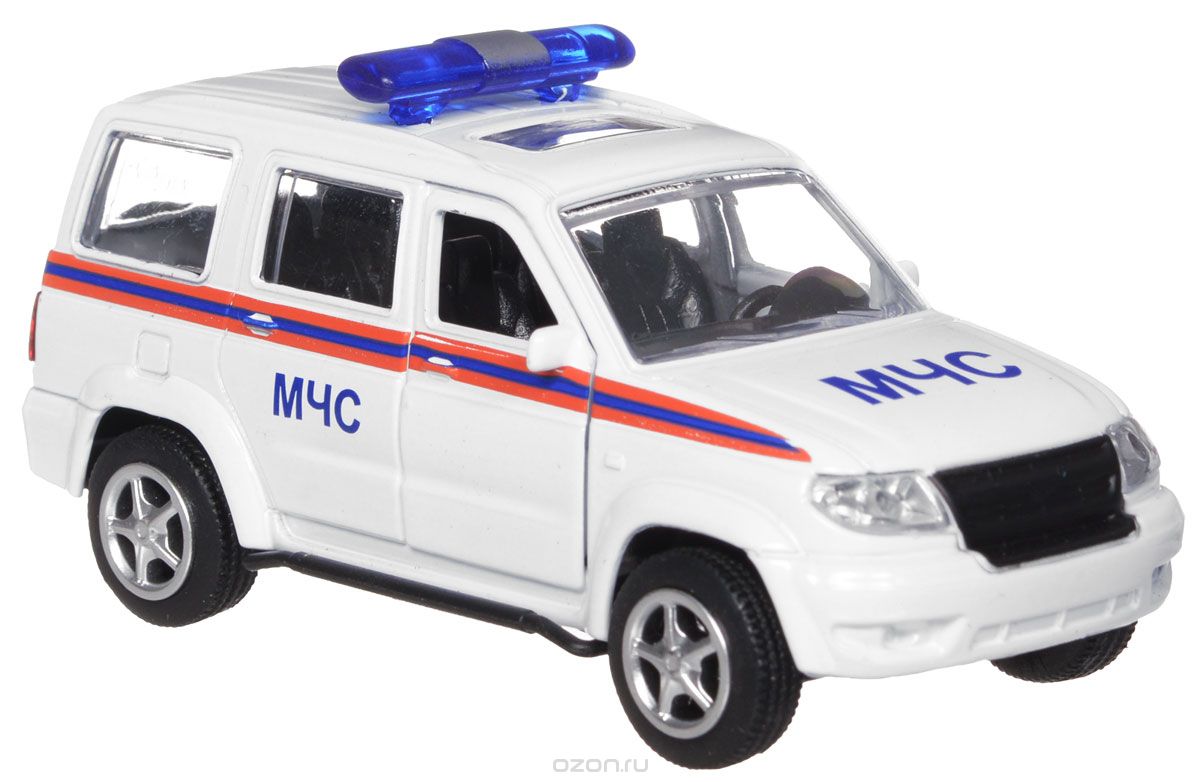 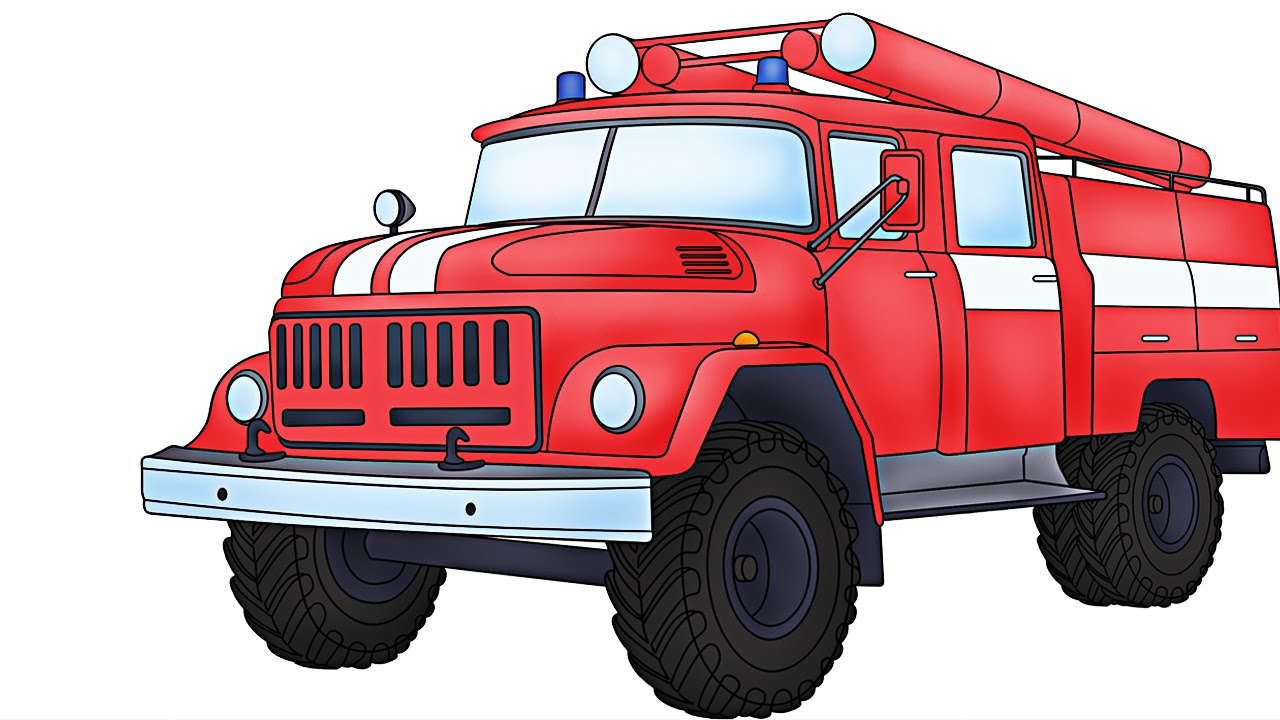 